No al día de muertos: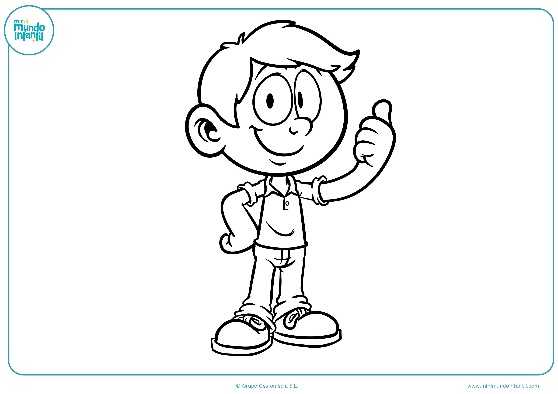 Porque mi Dios es Dios de vida y no de muerte.Juan 14, 6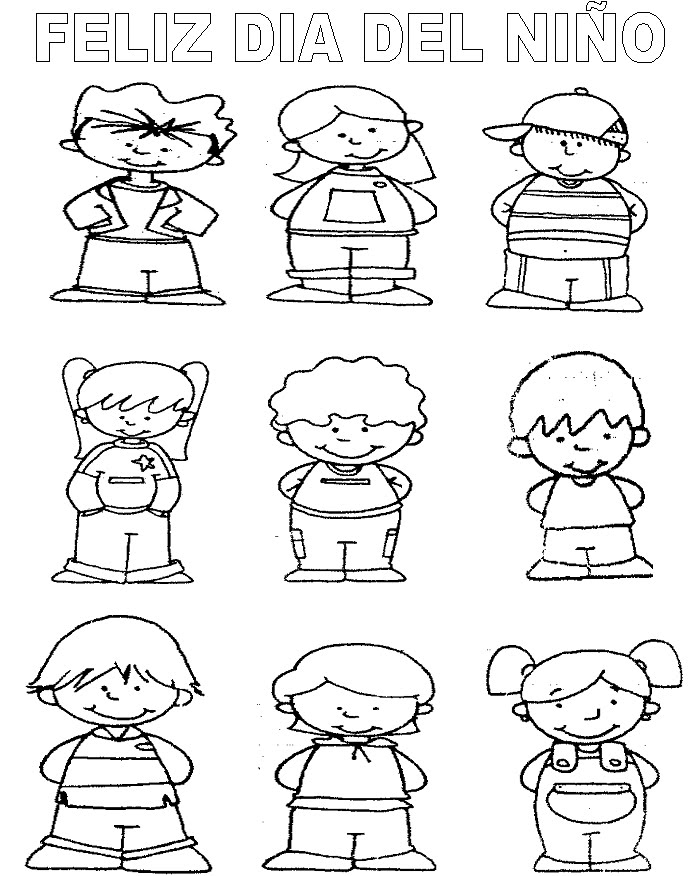 Porque  sirvo a un Dios de luz y no de tinieblas.Juan 8,12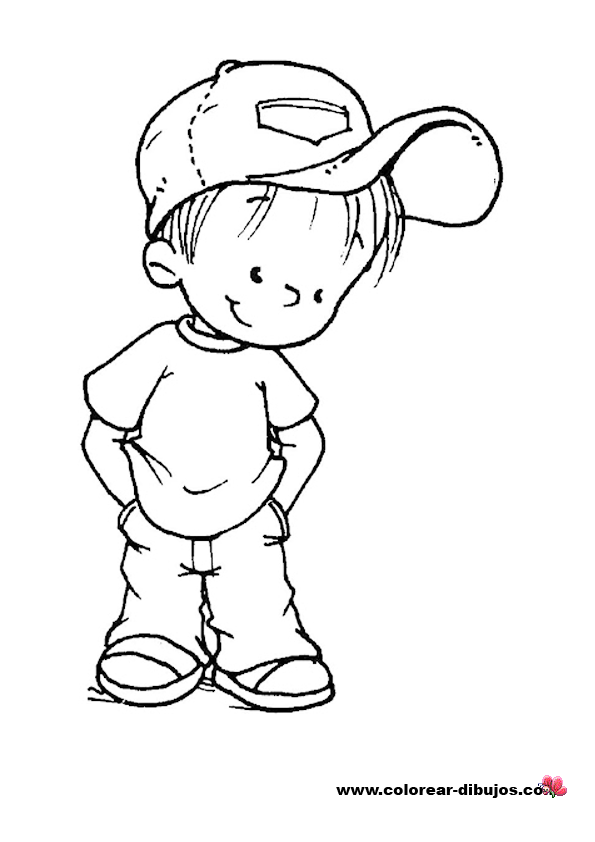 Por que no me interesa decorar mi casa con brujas, fantasmas y calaveras.Levítico 18,30Porque quiero hacer el bien y no el mal.Efesios 5,10-11El Ave María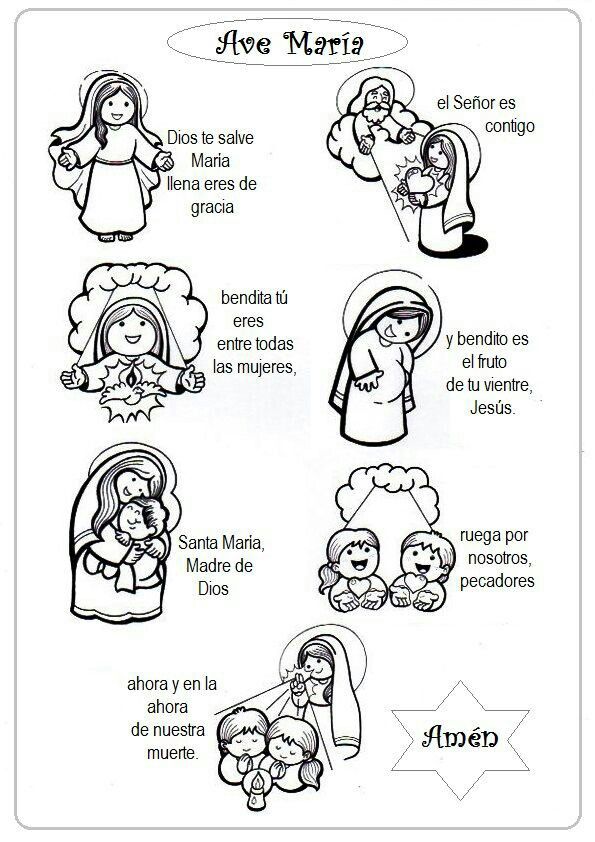 Mes de María, inicio 8 de noviembre.Podemos hacer altares con los niños. 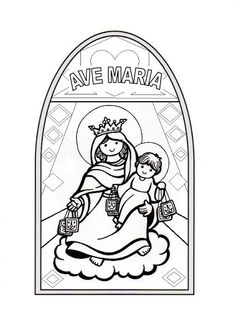 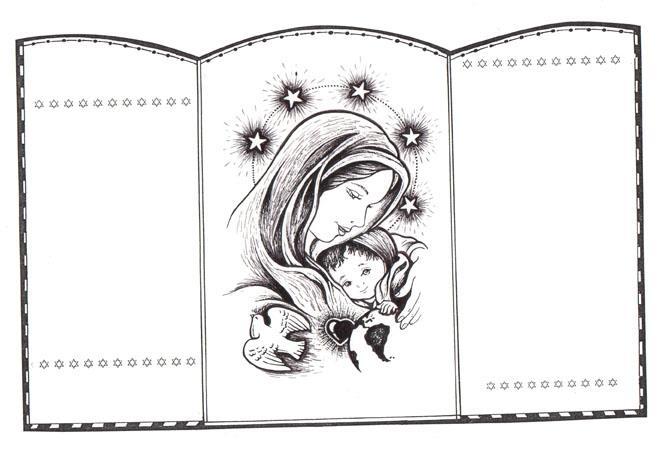 Podemos elaborar afiches, colorear, rellenar, con relieve,en plano.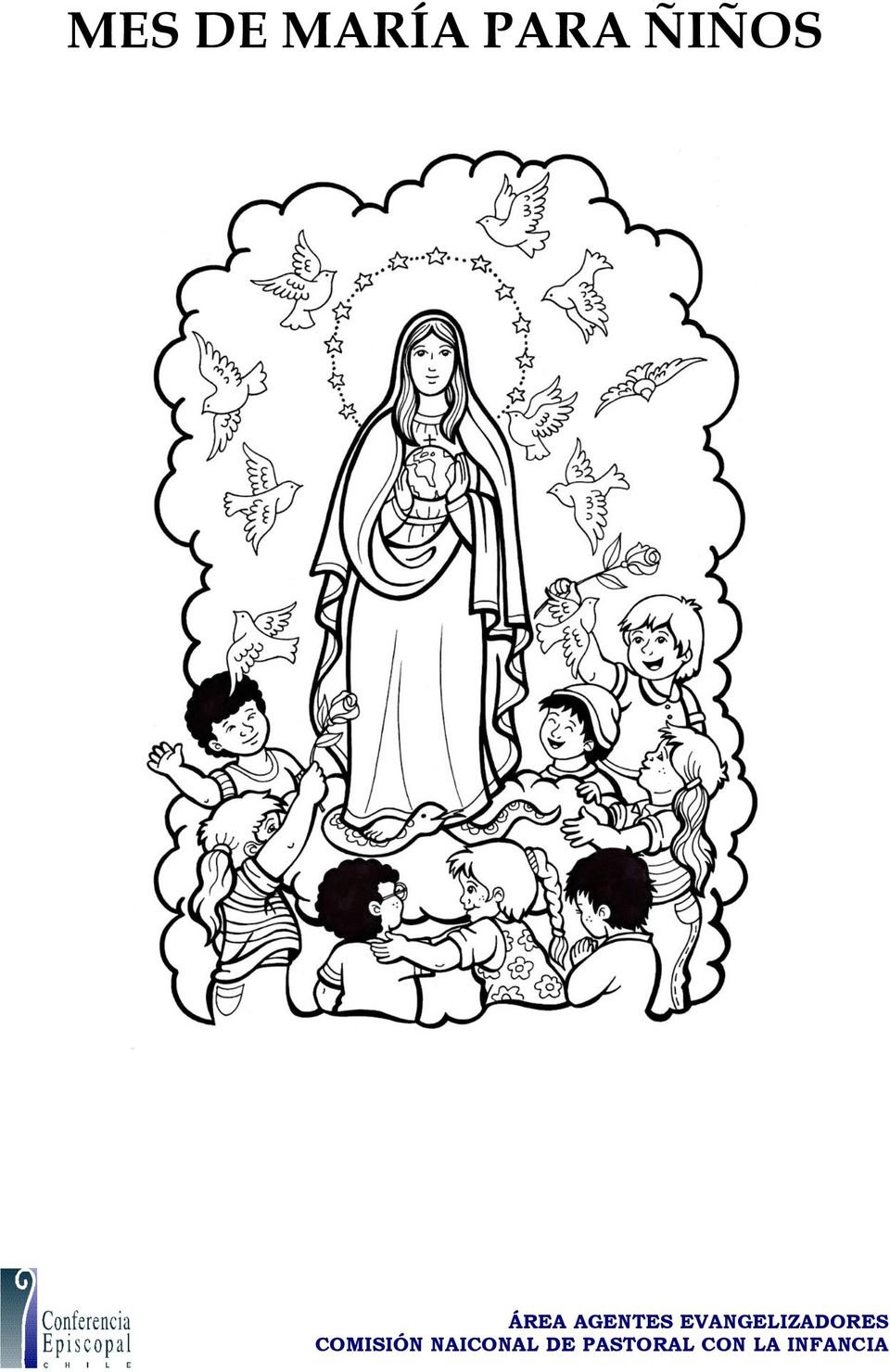 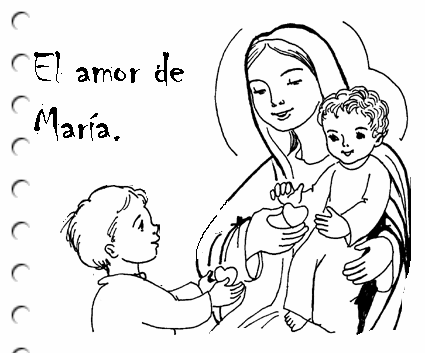 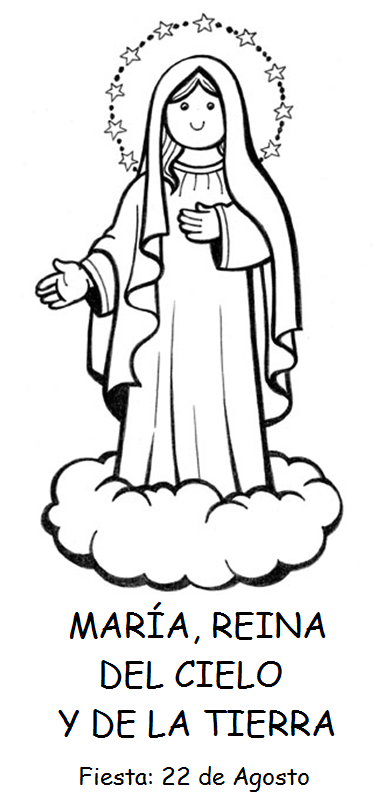 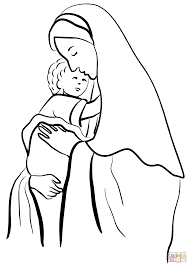 Caminamos con María hacia Jesús.El Rosario.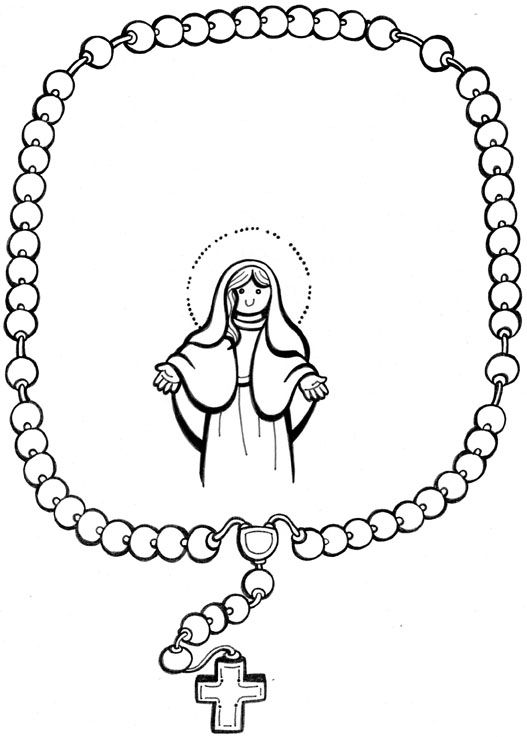 ¿Cómo rezar el rosario?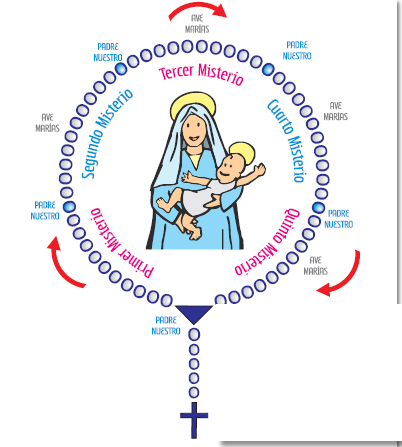 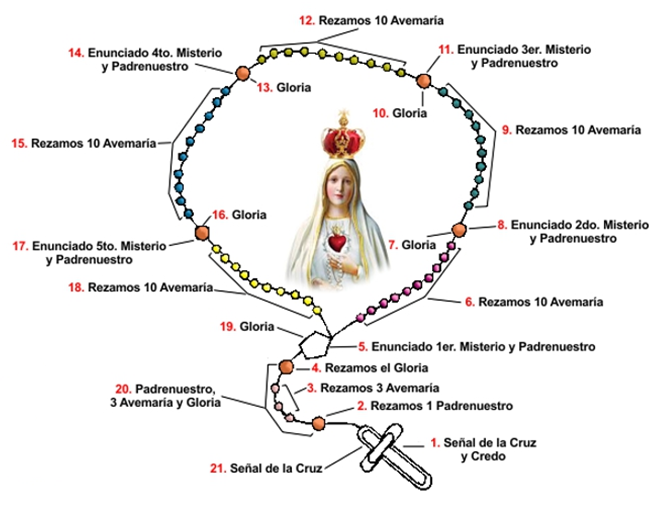 Se puede elaborar un rosario con los niños.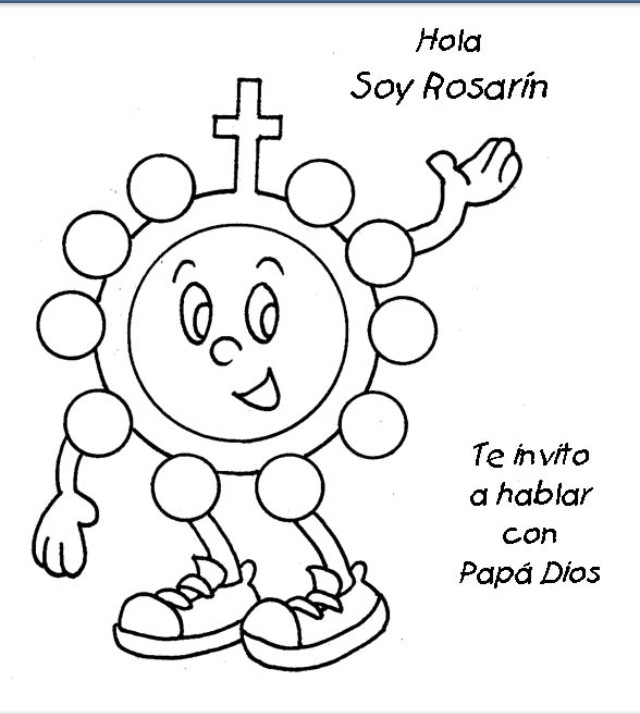 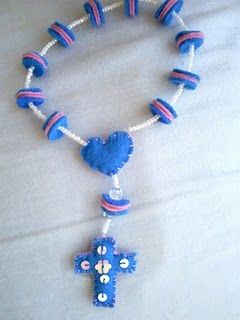 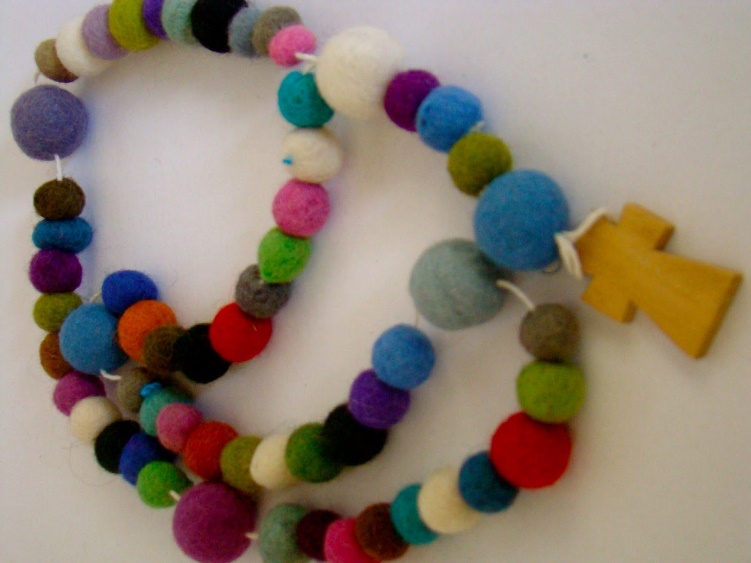 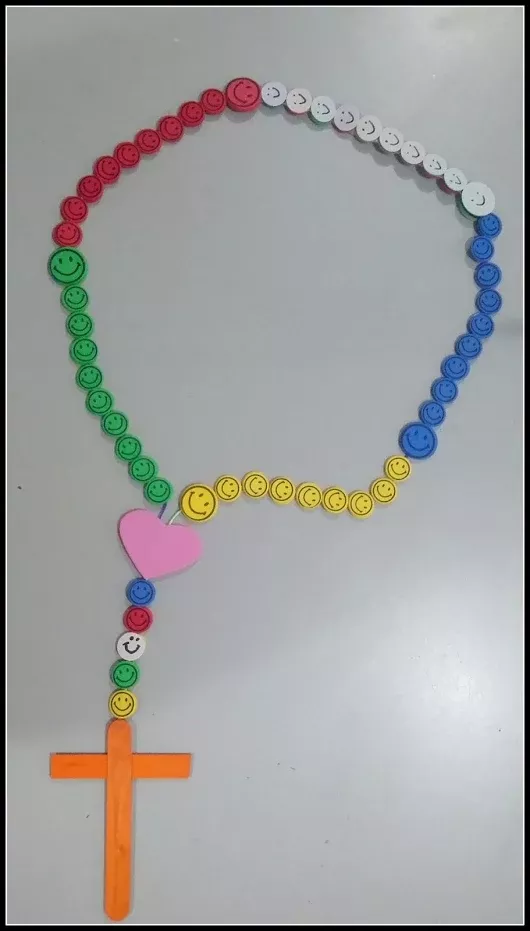 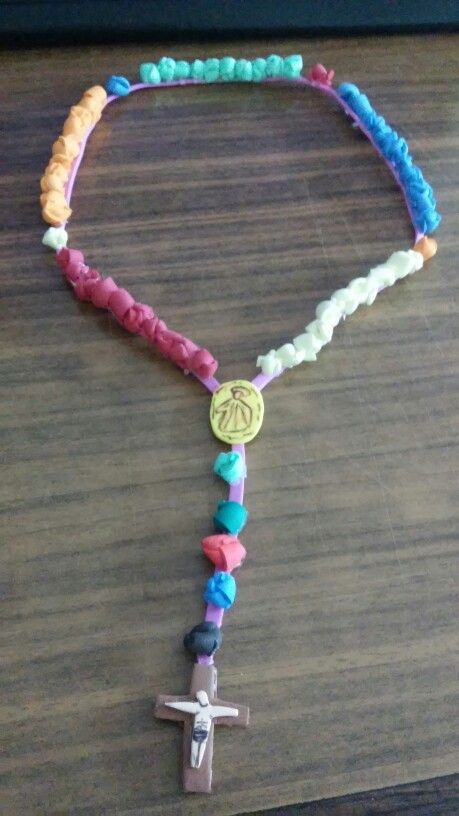 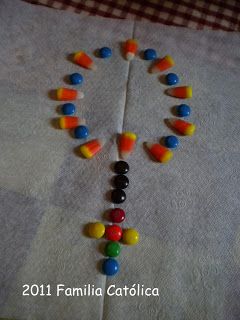 El Ángel Gabriel, anuncia a María que será madre. Observa, comenta y colorea.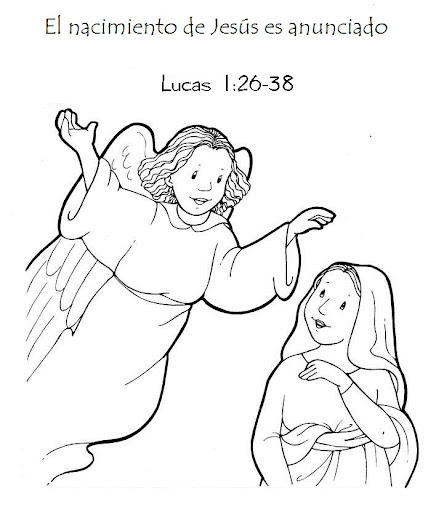 Mi nombre es: ________________________________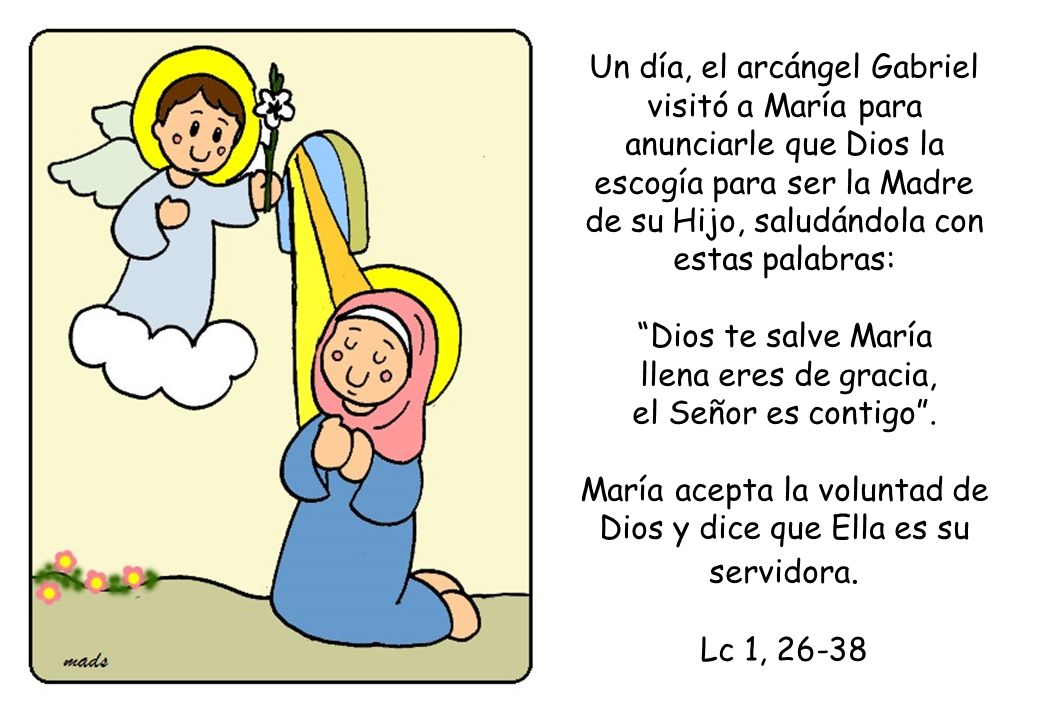 Despues de leer el relato de Lucas 1, 26-28. Responde si las afirmaciones son verdaderas o falsas.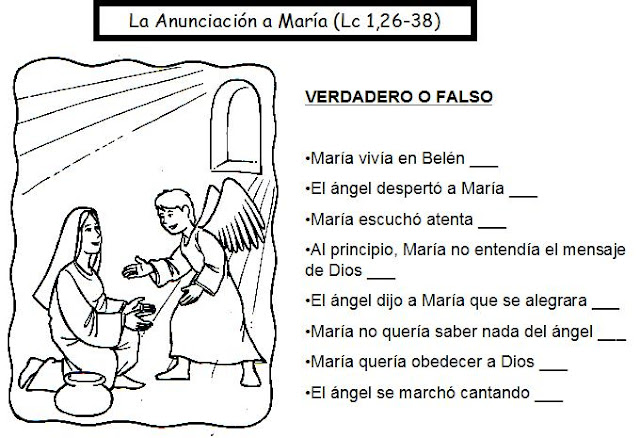 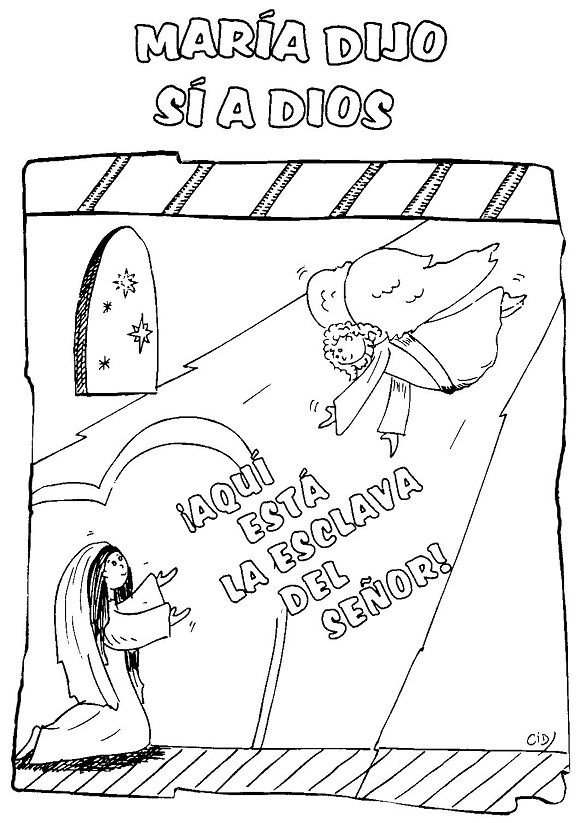 Encuentra las palabras en la sopa de letras y marcalas.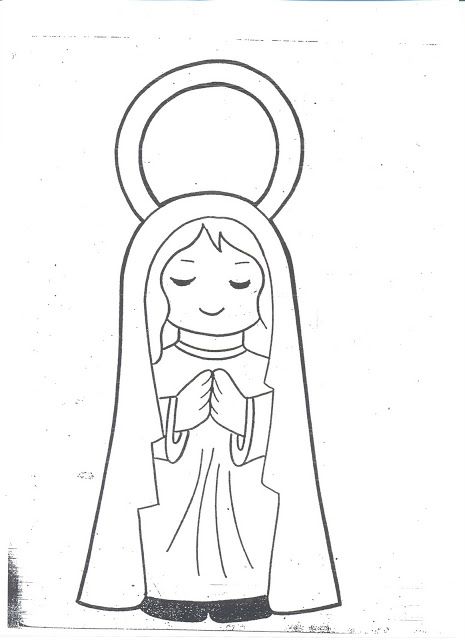 Observa las imágenes de María y dibuja lo que falta.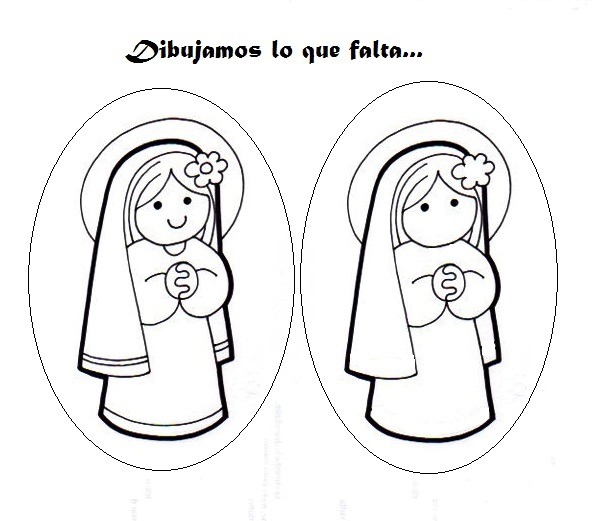 Dibuja flores alrededor de la Virgen María.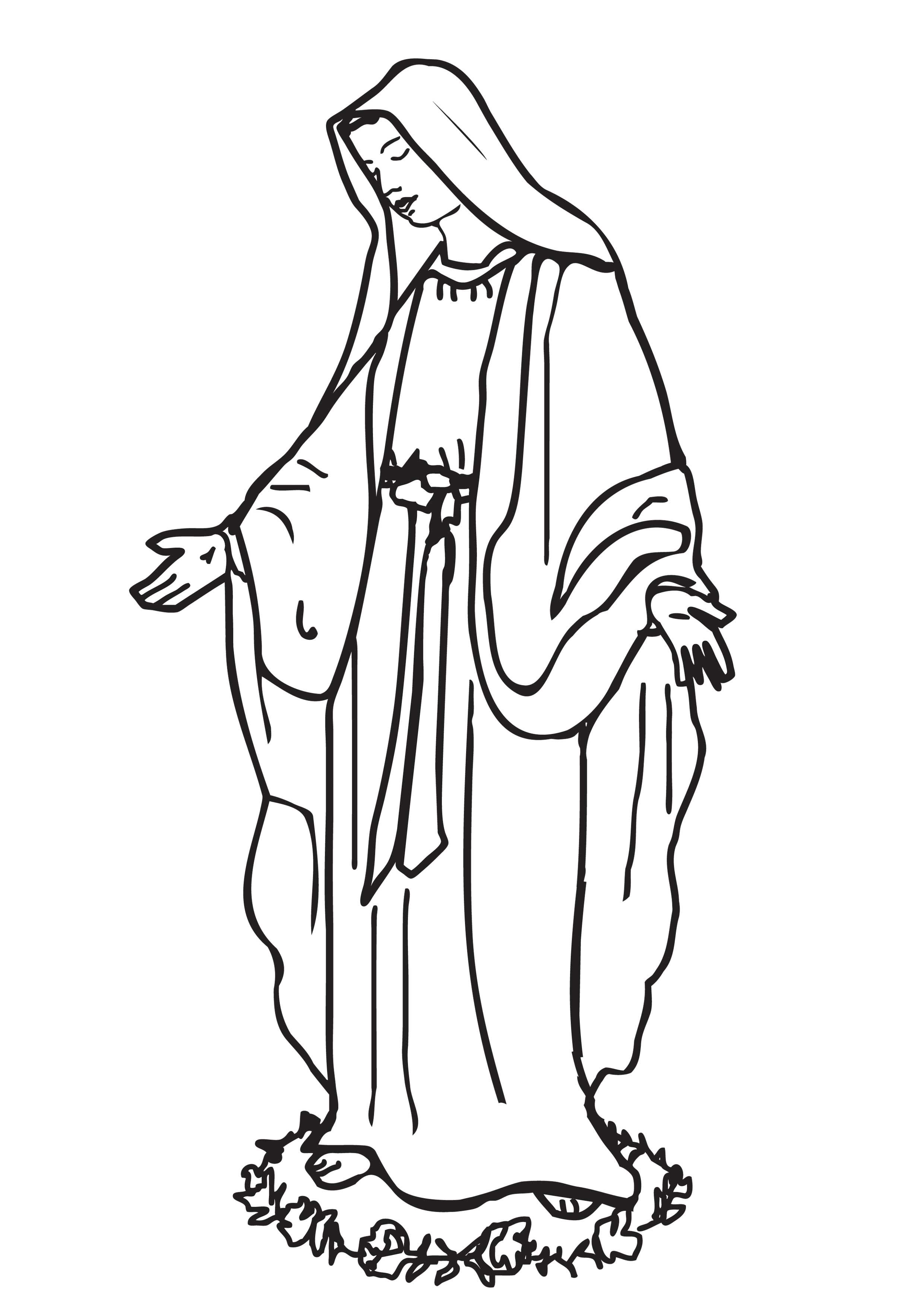 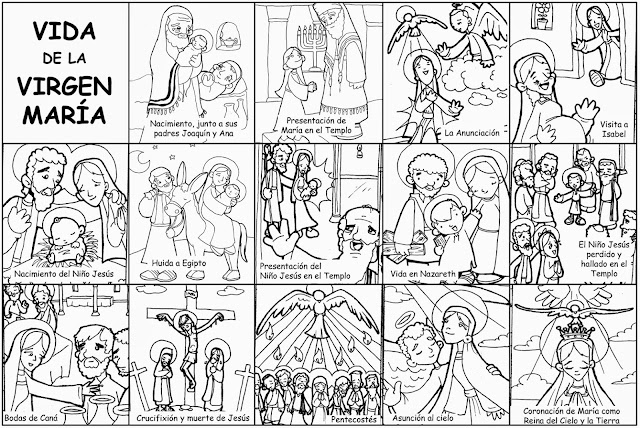 ANUNCIOQWYZXSUEÑOBMJMARIAFXEEEJQQWNJZBSSOWFXGHVEOUSCHBELENNSEXKVLBGHKHESTABLOMÑA